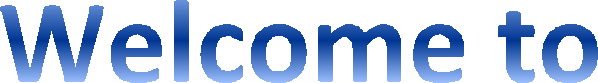 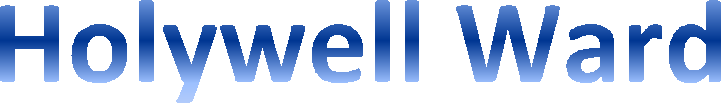 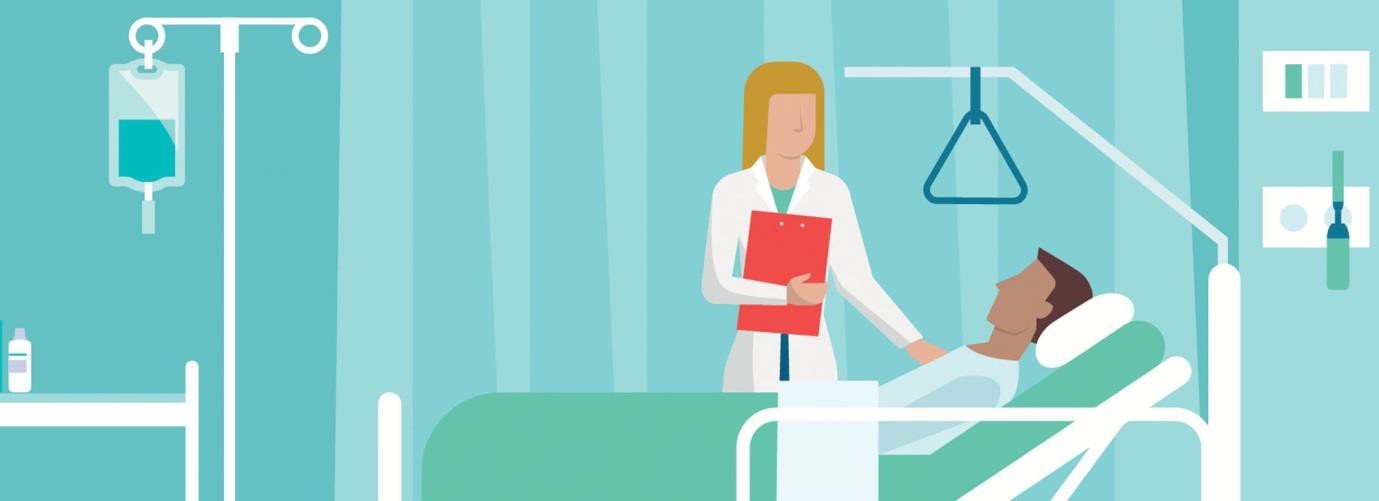 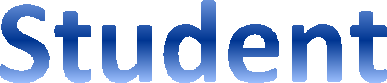 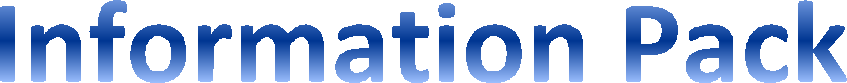 Important InformationName of placement:	Holywell WardDirectorate:	SurgicalDirect Telephone Numbers:	01246 512383 / 512384Shift Patterns:	Mornings 07:00-14:30 Afternoons 13:30-21:00Middle Shift 11:30-19:00Important Email addresses:MatronClaire Bond – clairebond2@nhs.net SisterKaren Stevenson – Karen.stevenson5@nhs.net Caroline Wilson – cwilson31@nhs.net  Jeniffa Swann – jeniffaswann@nhs.net Learning Environment Managers (LEM)Shelley Butler – shelleybutler1@nhs.netJeniffa Swann – jeniffaswann@nhs.netHolywell Ward StaffMatronClaire Bond SisterKaren StevensonCaroline WilsonJeniffa SwannStaff NursesShelley Butler	Bonnie RichardsNatalie Garnett	Katie DringNicky Payne	Fiona BralsfordRachel Marklew	Lorraine BrooksJohn Walker	Diana BoothRebecca Hammill	Kathryn HazlehurstHealth Care Assistants Denise Wilkes                                             Sarah Bradshaw Lois Stirland                                                Raine Lee Kay Fenwick	                            Donna RawsonHouse Keeper	ReceptionistJulie Frost	Louise NicholsonSharn Jones	Rachel ElliottHolywell Ward Link NursesThe staff in the day surgery suite are highly motivated individuals who will endeavor to support students and learners whilst respecting the patient’s dignity and individual needs at all times.Staff will keep the patient up to date with their care on the day of surgery and ensure that all relevant information is given to the patient prior to their discharge home or transfer to another inpatient ward.What We Expect From StudentsTo be punctual, honest and reliable.To be dressed appropriately as per hospital dress code.To treat all patients with dignity and respect.To treat all patients in a non-discriminative manner respecting their individual beliefs.To become a valued member of the team.To maintain patient confidentiality.To participate and promote health and safety whilst in the workplace.To become actively involved in reporting incidents using the designated electronic system whenever required to do so.To provide a high standard of holistic care considering the patients physical, psychological, emotional and spiritual needs.Be responsible for identifying learning opportunities and strive to make the most of these.To research and read around key elements related to day surgery (see suggested list of key areas to read about in preparation for your placement and throughout).Procedures that you may be involved in and patients you may care for on Holywell Day UnitOphthalmic surgery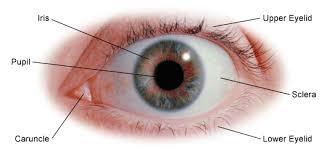 Phacoemulsification and Ozurdex InjectionPlastic surgery of the eye areaENT and Maxillofacial surgeryGrommet insertionSeptoplasty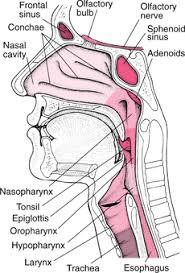 Sub-Mucosal diathermyNasal polypectomyFESS-Functional endoscopic sinus surgeryColoblation and PaltoplastyTeeth extractionOesophagoscopyOesophageal DilationLaryngoscopyTonsillectomyOrthopaedic SurgeryShoulder arthroscopySLAP repair of shoulder (Superior Labrum Anterior to Posterior)Carpel TunnelCubital Tunnel elbowTrapezectomy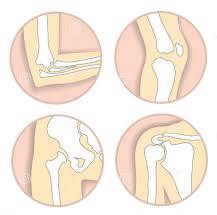 Dupytrons ContractorRemoval of Ganglions (hands and feet)Knee ArthroscopyAnterior Cruciate Ligament repairManipulation of kneeChondroplastyAnkle arthroscopyRemoval of metalwork from limbsBunion repairToe amputationToe straighteningToe Nail removalPain ManagementFacet Joint/Sacroiliac Joint injections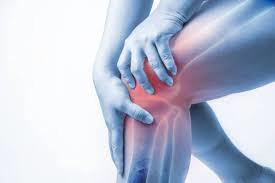 Nerve root injectionsEpiduralsAmantadine infusionsDiagnostic Modal Branch injectionRadiofrequency ablation neurotomyGeneral Surgery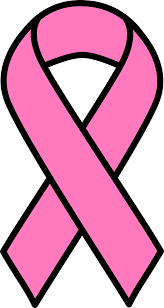 VascularAngiogramVaricose Vein StrippingVena Cava filter removalBreast SurgerySentinel Node biopsyWide local excisionMastectomyNipple reconstructionLipomodelling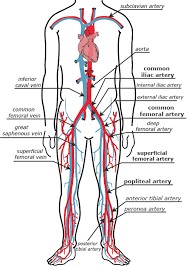 Urology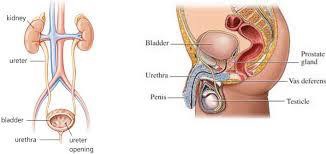 Insertion of a suprapubic catheterVasectomyCircumcisionTesticular embulisationNesbit’s ProcedureTrans Vaginal TapeFrenuloplastyTrans Urethral Resection of TumourUreteroscopyCystoscopyCystodilatationColorectalInguinal Hernia repairs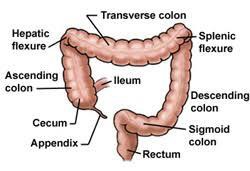 HaemorrhoidectomyBotoxLaying open of FistulaSkin tag removalUpper GI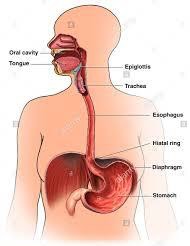 Laparoscopic CholecystectomyUmbilical Hernia repairProcedures that can be requested by any specialityHip aspiration and biopsyTrial without catheterBlood transfusionAmantadine infusionsLung and Liver biopsyIron infusionJoint injectionsGeneral AbbreviationsOPA/OPD	Outpatients   appointment/DepartmentROS	Removal of SuturesDN	District NursesNFU	No follow upPON&V	Post op nausea and vomitingSTOP	Surgical termination of PregnancyIVI	Intravenous infusionIM	Intra-Muscular injectionSC	Subcutaneous InjectionPO	OralPV	Per VaginaPR	Per RectumPU’d	Passed UrineOPU’d	Not passed UrineCSM	Colour, sensation and MovementTTO	Tablet to take homeCVA	Cerebral Vascular Accident (stroke)TIA	Trans Ischemic Attack (Mini Stroke)MI	Myocardial InfarctionLMP	Last menstrual periodBP	Blood pressureRR	Respiratory rateTPR	Temperature, pule and respirationsP	PulseCPR	Cardio Pulmonary resuscitationPACU	Post Anaesthetic Care Unit (recovery)O2	OxygenSATS	Oxygen saturationsNWB	Non-weight bearsFWB	Full weight bearsPWB	Partial weight bearsMED 3	Fitness for work form/Sick noteEUA	Examination under anaestheticIDDM	Insulin dependent DiabeticNIDDM	Non-Insulin dependent DiabeticWLR	Waiting list repeatRC	Routine clinicROM	Range of movementDVT	Deep vein thrombosisVTE	Venous ThromboembolismWLE	Wide local excisionSNB	Sentinel Node biopsyVV	Varicose VeinsCTR	Carpal Tunnel repairLIH	Left Inguinal Hernia repairRIH	Right Inguinal Hernia repairTURT	Trans Urethral Resection TumourPHARCO	Phacoemulsification (Cataract surgery)EPI	EpiduralCIRC	CircumcisionVAS	VasectomyTWOC	Trial without catheterFESS	Functional Endoscopic Sinus surgeryGA	General AnaestheticLA	Local AnaestheticSED	SedationNEWS	National Early Warning ScoreIf there are any more you come across, then please list them below: -OpportunitiesDuring your placement we will endeavor to offer you the following:  -Support you in prioritizing and managing a group of patients care from             admission to discharge.  -We will arrange for you to work within our cataract theatre and care for patients and observe different types of eye surgery.  -Support you to become competent and confident in completing the necessary documentation specific to day surgery.  -To become aware of both pre and post op complications.  -Learn to recover patients from different types of anaesthetic including, general anaesthetic, local anaesthetic, spinals.   -Follow a patient through from admission to discharge observing their operation in main theatres.   -Become competent in using the bleep system.Suggested Reading MaterialBenefits of Day Surgery Nurse Led Discharge CriteriaDifferent types of anaesthetics Pre-operative starvationPain Management Premedication DrugsConsciousness/Emesis and Pain assessment scale Postoperative complicationsCommon types of Day Surgical Procedures Consent to treatment Marking VerificationEvaluation of Mentorship - Holywell WardHolywell ward staff regard supporting students as an extremely important role for both the students and the nurses future practice and development. As well as students being required to meet their learning outcomes to progress throughout their course, it is also vital that mentors are also monitored and reviewed regularly to be deemed fit for mentoring in clinical practice. As a result of this, students are asked if they would produce an evaluation of their mentor's performance throughout their placement. This evaluation will be clear and concise, and will be set out to meet their triennial review criteria. It is requested that your comments be honest and constructive criticism is welcomed. In doing this, it will enable us as a ward and learning environment to identify areas for development and improvement for future students.Evaluation of Mentorship Holywell WardName  of  mentor………………………………………………………………Thank you for your support and feedback. Please give this completed evaluation to the LEM.NameLink/RoleShelley Butler Jeniffa SwannLearning Environment Manager(LEM) Natalie GarnettPressure Ulcer Prevention Champion Donna RawsonKey Movers Bonnie RichardsInfection Control ChampionsLois StirlandDementia ChampionNicky PayneHealth PromotionDrug and Alcohol Liasion Lois StirlandPrivacy and Dignity & Learning Disability ChampionsRachel MarklewBlood Glucose and Pregnancy Machine MonitorAutism ChampionA welcome letter and pack was received prior, or during your first week of placement.YesNoNMC  STANDARDS 1, 2, 5Were you shown how to access the ward policies and resources?NMC STANDARDS 1,2,3,4,5,6,7,8Were you asked about your previous experience, knowledge and skills?NMC STANDARDS 1,2 8Were you provided with relevant opportunities to meet your learning outcomes?NMC STANDARDS 1,2,3,4,8Did you receive your supernumerary status within practice and was this maintained?NMC STANDARDS 2,5,8Were your questions welcomed and appropriate answers given?NMC STANDARDS 1,6,7,8Were you welcomed and respected as a team member whilst on your placement?NMC STANDARDS 1,2,3,5,7Did you receive your interviews at the appropriate times?NMC STANDARDS 1,2,3Did you receive regular feedback either written/verbal on your personal progress from your mentor?NMC STANDARDS 1,3,4,5,8Did your mentor demonstrate a knowledge and understanding of the university documentation?YesNoNMC STANDARDS 1,2Was your off duty designed to reflect your mentors working pattern, adhering to the minimum 40% of time on your placement.NMC STANDARDS 1,2,3Were you given the opportunity to participate in teaching/supporting others in practice?NMC STANDARDS 1,2,5,6,8Did your mentor encourage you to ask questions and rationalize your answers?NMC STANDARDS 1,6,7,8Overall, did you feel well supported by your mentor for the duration of your placement?NMC STANDARDS 1,2,3,5,7,8